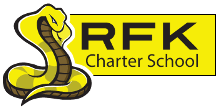 4300 Blake Rd. SWAlbuquerque, NM 87121PHONE: 505-243-1118     FAX: 505-242-7444Mission RFK Charter School prepares, motivates, and supports students to achieve their college and career goalsin partnership with their families and the community.Governance Council Special Meeting MinutesThursday, June 22, 20226:30 PMAll council members:Roll Call: 	Mark WalchLawrence Barela Tina Garcia-ShamsClyde OrtizSylvia McClearyAbsent:  Trey HammondQuorum: YesStaff:Robert BaadeIrene SanchezShawn Morris Approval of Agenda:   Sylvia makes the motion to approve the June special meeting agenda. Tina seconded. The motion passed unanimously.Bars Approval:Lawrence makes the motion to approve BAR 001-051-2122-0068-IB $59,339. Sylvia seconds the motion. The motion passes unanimously.Lawrence makes the motion to approve BAR 001-051-2122-0069-I $102. Sylvia seconds the motion. The motion passes unanimously.Adjourn: Lawrence makes the motion to adjourn the meeting. Sylvia seconds the motion. The motion passed unanimously. Robert F. Kennedy Charter SchoolGovernance Council MeetingJune 22, 2022Next Board Meeting:  July 21 , 2022